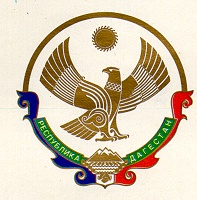 МУНИЦИПАЛЬНОЕ КАЗЕННОЕ УЧРЕЖДЕНИЕ«У П Р А В Л Е Н И Е   О Б Р А З О В А Н И Я»       С Е Р Г О К А Л И Н С К О Г О    Р А Й О Н А368510  с. Сергокала   ул. 317 Стрелковой дивизии, 7  тел.8(8722)55 -17-30                                                        ОГРН 1110548000056                                                                                ИНН 0527003198ПРИКАЗ№92                                                                                              от 29 ноября 2023г.       О проведении муниципального этапа Всероссийского конкурсаСочинений «Без срока давности» среди обучающихся образовательныхорганизаций, реализующих образовательные программы основного общего и среднего общего образования в 2023/24 учебном годуВо исполнение приказа Министерства просвещения РФ от 27 октября 2023г. №789 и приказа Министерства образования и науки РД от15 ноября 2023г №05-02-2-11021/23, в целях сохранения и увековечения  памяти о событиях и жертвах Великой Отечественной войны  1941-1945 г.г., трагедии мирного населения СССР, жертвах военных преступлений нацистов и их пособников в период Великой Отечественной войны 1941-1945годов                         П р и к а з ы в а ю:       1.Провести муниципальный этап Всероссийского конкурса сочинений «Без срока давности» среди обучающихся образовательных организаций, реализующих образовательные программы основного общего и среднего общего образования в 2023/24 учебном году(далее-Конкурс)      2.Утвердить прилагаемые:       2.1. Положение о проведении муниципального этапа Всероссийского конкурса сочинений «Без срока давности» среди обучающихся образовательных организаций, реализующих образовательные программы основного общего и среднего общего образования в 2023/24 учебном году. (приложение №1);        2.2. Состав жюри конкурса:                1.Лукманову С.Ш.- зам.начальника УО                2.Алиеву Н.Ш.- Председателя РК профсоюза, методист УО                3.Магомедову Б.М.- педагога-психолога УО                4.Магомедову У.К.- методиста УО.                5.Салманову З.М.-Призера республиканского конкурса «Учитель года».3.МКУ «Управление образования» района (Алиевой Н.Ш.-методисту УО)            3.1. Организовать  прием конкурсных материалов участников конкурса;     3.2. Организовать работу жюри, подготовку необходимых информационных материалов, направление работ 4-х победителей на региональный этап конкурса.     3.3. Организовать награждение победителей Конкурса и педагогов, подготовивших их. 4.РекомендоватьРуководителям образовательных организаций района организовать направление конкурсных материалов обучающихся в МКУ «Управление образования» (Алиевой Н.Ш.) в срок до 29 января 2024г.5.Заместителю начальника МКУ «Управление образования» Лукмановой С.Ш.  обеспечить контроль за организацией и проведением Конкурса.6. Контроль за исполнением настоящего приказа возложить на заместителя начальника УО Лукманову С.Ш.Начальник МКУ «Управление образования»:                                   Х.Н.ИсаеваПриложение № 1 к приказу Министерства образования и науки Республики Дагестан от «15» ноября 2023г. № 05-02-2-1121/23ПОЛОЖЕНИЕо региональном этапе Всероссийского конкурса сочинений
«Без срока давности» среди обучающихся образовательных
организаций, реализующих образовательные программы
основного общего и среднего общего образования, среднего
профессионального образования, в 2023/24 учебном годуI. Общие положенияНастоящее Положение определяет порядок организации и проведения регионального этапа конкурса сочинений «Без срока давности» среди обучающихся образовательных организаций, реализующих образовательные программы основного общего и среднего общего образования, среднего профессионального образования (далее - региональный этап Конкурса, Конкурс), порядок участия в Конкурсе и определения победителей Конкурса.Учредителем регионального этапа Конкурса выступает Министерство образования и науки Республики Дагестан (далее - учредитель Конкурса).Региональным оператором Конкурса является ГБУ ДПО РД «Дагестанский институт развития образования» (далее - ГБУ ДПО РД «ДИРО») (далее - Оператор).Информационно-методическое сопровождение организации и проведения Конкурса осуществляется на официальном сайте https:/ес.memory45.su в информационно-телекоммуникационной сети «Интернет» (далее - официальный сайт Конкурса).Рабочим языком Конкурса является русский язык - государственный язык Российской Федерации.Цели и задачи КонкурсаКонкурс проводится в целях сохранения исторической памяти о трагедии мирного населения СССР - жертвах военных преступлений нацистов и их пособников в период Великой Отечественной войны 1941-1945 годов, а также установления обстоятельств вновь выявленных преступлений против мирного населения.Задачи проведения Конкурса:воспитание уважения к памяти о героических и трагических событиях Великой Отечественной войны 1941-1945 годов;недопущение фальсификации фактов о военных преступлениях нацистов и их пособников, геноциде мирного населения на территории стран, входивших в состав СССР в годы Великой Отечественной войны 1941-1945 годов;приобщение подрастающего поколения к изучению трагических событий Великой Отечественной войны 1941-1945 годов, связанных с проявлением геноцида мирного населения, посредством изучения и осмысления архивных материалов, литературы, музыкальных произведений, документальных и художественных фильмов, концертов и театральных постановок, созданных в период Великой Отечественной войны 1941-1945 годов или посвященных ей;воспитание патриотизма у подрастающего поколения через привлечение детей и молодежи к деятельности в поисковых отрядах, к участию в мероприятиях по сохранению и увековечению памяти о Великой Отечественной войне 1941-1945 годов;закрепление в сознании молодежи юридической правомочности темы геноцида советского народа со стороны нацистов и их пособников в годы Великой Отечественной войны 1941-1945 годов.Участники КонкурсаУчастие в Конкурсе добровольное.В Конкурсе могут принять участие обучающиеся образовательных организаций Российской Федерации, российские граждане, обучающиеся в специализированных структурных образовательных подразделениях загранучреждений Министерства иностранных дел Российской Федерации (далее - школы МИД), обучающиеся образовательных организаций Республики Беларусь и других стран СНГ (далее - участники Конкурса, зарубежные участники Конкурса).Конкурс проводится среди следующих категорий участников Конкурса:обучающиеся 5 - 7 классов по образовательным программам основного общего образования (категория 1);обучающиеся 8 - 9 классов по образовательным программам основного общего образования (категория 2);обучающиеся 10 - 11 классов по образовательным программам среднего общего образования (категория 3);обучающиеся по образовательным программам среднего профессионального образования (категория 4).Тематика Конкурса и жанры конкурсных сочиненийВ конкурсных сочинениях участники Конкурса раскрывают по своему выбору вопросы, связанные с сохранением и увековечением памяти о трагедии мирного населения СССР, жертвах военных преступлений нацистов и их пособников в период Великой Отечественной войны 1941-1945 годов (далее - тематические направления):геноцид мирного населения на оккупированной территории в результате карательных операций, на принудительных работах в изгнании, в местах массового силового заключения и содержания граждан СССР;преступления против детства в годы Великой Отечественной войны 1941-1945 годов;произведения литературы, музыкального, изобразительного, драматического и (или) кинематографического искусства, отражающие трагедию и подвиг мирного населения в годы Великой Отечественной войны 1941-1945 годов;деятельность поисковых отрядов, общественных организаций и движений молодежи по сохранению и увековечению памяти о трагедии и подвиге советского народа в период Великой Отечественной войны 19411945 годов;трибуналы и судебные процессы по делу о геноциде советских граждан нацистами и их пособниками в период Великой Отечественной войны 19411945 годов;учитель, который выиграл Великую Отечественную войну: подвиг и жертвенность;архивные свидетельства о фактах преступлений нацистов против мирных жителей в годы Великой Отечественной войны 1941-1945 годов;личные архивы периода Великой Отечественной войны как свидетельства военных преступлений нацистов и их пособников;места памяти геноцида советского народа со стороны нацистов и их пособников во время Великой Отечественной войны 1941-1945 годов;чему нас учит история: нацизм в исторической ретроспективе и неонацизм в современном мире;места памяти массового уничтожения мирных жителей и жертв преступлений нацистов.Конкурсные сочинения представляются участниками Конкурса в прозе в жанре рассказа, притчи, письма, сказки, дневника, очерка, репортажа, интервью, эссе, заочной экскурсии, рецензии, путевых заметок.Поэтические тексты конкурсных сочинений не рассматриваются.Выбор тематического направления, жанра и названия работы участниками Конкурса осуществляется самостоятельно.Методические рекомендации для участников Конкурса по организации и проведению Конкурса размещаются на сайте Конкурса.Сроки и организация проведения КонкурсаКонкурс проводится в четыре этапа:школьный этап Конкурса в Республике Дагестан - до 15 января 2024года;муниципальный этап Конкурса в Республике Дагестанс 16 по 29 января 2024 года;региональный этап Конкурса в Республике Дагестанс 29 января по 11 февраля 2024 года;федеральный этап Конкурса - с 18 февраля по 17 марта 2024 года.На федеральный этап Конкурса от Республики Дагестан принимается по одному конкурсному сочинению по каждой категории участников Конкурса, указанной в пункте 3.2. настоящего Положения, набравшему по результатам оценки на региональном этапе Конкурса наибольшее количество баллов. Таким образом, от Республики Дагестан для участия на федеральном этапе Конкурса направляется четыре конкурсных сочинения победителей регионального этапа (по одному конкурсному сочинению по каждой категории участников Конкурса).Конкурсное сочинение направляется Оператором на федеральный этап Конкурса через личный кабинет на сайте Конкурса со следующими сопроводительными документами (далее - Заявка):анкета участника Конкурса в двух форматах:	подписаннаяруководителем или заместителем руководителя образовательной организации и заверенная печатью образовательной организации, к которой принадлежит участник Конкурса, и оформленная в формате документа .doc или .docx.;согласие участника Конкурса родителей (законных представителей) на обработку персональных данных, фото- и видеосъемку; использование фото- и видеоматериала, конкурсного сочинения в некоммерческих целях, в том числе публикацию работы (или ее фрагмент) любым способом и на любых носителях с обязательным указанием авторства участника Конкурса.Оператор отвечает за оперативный учет поданных Заявок в соответствии с пунктом 5.3 настоящего Положения, предоставление запрашиваемых промежуточных данных по этапам проведения Конкурса Учредителю, подготовку итогового отчета по утвержденной федеральным оператором Конкурса форме (ФГБОУ ВО «Московский педагогический государственный университет»). Оператор несет персональную ответственность за своевременность и достоверность сведений, передаваемых Учредителю.Абсолютные победители, призеры и победители в номинациях Конкурса 2022/2023 года принимают участие на федеральном этапе Конкурса, минуя предыдущие этапы. Конкурсное сочинение с Заявкой они направляют самостоятельно по адресу электронной почты федерального оператора Конкурса: memory45@mpgu.su.Требования к конкурсным сочинениямВсе конкурсные сочинения выполняются участниками Конкурса в письменном виде на согласованном учредителем Конкурса и утвержденном Оператором бланке, размещаемом на официальном сайте Конкурса.Заявки также представляются участниками Конкурса на утвержденных Оргкомитетом бланках, размещенных на сайте Конкурса: memory45@mpgu. su.Каждый участник Конкурса имеет право представить на Конкурс одно конкурсное сочинение, которое выполняет самостоятельно.Конкурсное сочинение направляется со следующими сопроводительными документами:- сопроводительное письмо из управления (отдела) образования;заявка на участие в Конкурсе. Все поля в заявке обязательны для заполнения. Заявка может быть заполнена от руки или с использованием технических средств;согласие родителей (законных представителей) участника Конкурса на обработку персональных данных, фото- и видеосъемку несовершеннолетнего, использование фото-, видеоматериала, конкурсного сочинения в некоммерческих целях;сочинения в сканированном виде (в едином файле формата PDF, тип изображения ЧБ, разрешение 600 dpi, объемом не более 3 МБ). К отсканированному конкурсному сочинению участника Конкурса прилагается копия сочинения в формате .doc или .docx. При отсутствии одного из указанных вариантов представления конкурсное сочинение на региональный этап не принимается.На региональный этап Конкурса от муниципалитета принимается одна работа в каждой возрастной категории, занявшая первую позицию рейтингового списка муниципального этапа Конкурса, официально прошедшая отбор на муниципальном этапе, в сопровождении соответствующего пакета организационно-технической документации. Образцы сопроводительных документов представлены в разделе «Документы»	на	официальном	сайте	Конкурса(https://memory45.mpgu.su).Работы участников, не соответствующие тематике Конкурса, а также содержащие оскорбительные высказывания в адрес организаторов, партнеров, других участников Конкурса, любых иных третьих лиц, фальсификацию исторических фактов или высказывания, противоречащие основам общечеловеческих моральных норм, не допускаются к участию на всех этапах Конкурса.Не подлежат оценке жюри Конкурса конкурсные сочинения, подготовленные с нарушением требований к их оформлению или с нарушением сроков представления, установленных учредителем регионального этапа Конкурса.Жюри проверяет конкурсные сочинения на наличие неправомерного использования чужого текста без указания на автора и источник заимствований. В случае выявления высокого процента неправомерных заимствований в конкурсном сочинении (более 25%) участник Конкурса лишается права на дальнейшее участие в Конкурсе и не включается в список финалистов.Критерии и порядок оценки конкурсных сочиненийКаждое конкурсное сочинение на школьном, муниципальном и региональном этапах Конкурса проверяется и оценивается тремя членами жюри Конкурса.Оценка конкурсных сочинений жюри школьного, муниципального и регионального этапов Конкурса осуществляется по следующим критериям:содержание конкурсного сочинения:соответствие конкурсного сочинения выбранному тематическому направлению;формулировка темы конкурсного сочинения (уместность, самостоятельность, оригинальность);соответствие содержания конкурсного сочинения выбранной теме; полнота раскрытия темы конкурсного сочинения; воплощенность идейного замысла; оригинальность авторского замысла;корректное использование литературного, исторического, фактического (в том числе биографического), научного и другого материала;соответствие содержания конкурсного сочинения выбранному жанру;жанровое и языковое своеобразие конкурсного сочинения: наличие в конкурсного сочинении признаков выбранного жанра; цельность, логичность и соразмерность композиции конкурсногосочинения;богатство лексики;разнообразие синтаксических конструкций; точность, ясность и выразительность речи; целесообразность использования языковых средств; стилевое единство;грамотность конкурсного сочинения: соблюдение орфографических норм русского языка; соблюдение пунктуационных норм русского языка; соблюдение грамматических норм русского языка; соблюдение речевых норм русского языка.Оценка по каждому показателю выставляется по шкале 0-3 балла.Определение победителей и подведение итогов КонкурсаПобедители школьного, муниципального и регионального этапов Конкурса в Республике Дагестан определяются на основании результатов оценки конкурсных сочинений жюри соответственно школьного, муниципального и регионального этапов Конкурса по каждой категории участников Конкурса, указанной в пункте 3.2 настоящего Положения. Результаты оценки оформляются в виде рейтинговых списков.Минобрнауки РД награждает победителей и призеров регионального этапа Конкурса; муниципальные органы управления образованием награждают победителей и призеров школьного, муниципального этапов. Все участники регионального этапа Конкурса являются финалистами Конкурса.Определение абсолютных победителей и призеров регионального этапа Конкурса осуществляется на основании оценки конкурсных сочинений членами жюри регионального этапа Конкурса и оформляется в виде рейтингового списка регионального этапа Конкурса.Работы четырех абсолютных победителей регионального этапа Конкурса направляются на федеральный этап Конкурса, набравшие наибольшее количество баллов по результатам оценки жюри регионального этапа Конкурса конкурсных сочинений - один финалист по каждой категории участников Конкурса, указанных в пункте 3.2 настоящего Положения.Списки абсолютных победителей и призеров Конкурса размещаются на официальном сайте Минобрнауки РД и Оператора.На региональном этапе Конкурса в соответствии с решением жюри регионального этапа Конкурса дополнительно награждаются финалисты по следующим номинациям:за представленный опыт работы с ресурсами проекта «Без срока давности»;за гражданскую активность и поддержку образовательнопросветительских мероприятий мероприятий проекта «Без срока давности»;за участие в деятельности поисковых отрядов;за осуществление деятельности по сохранению «мест памяти» геноцида советского народа в годы Великой Отечественной войны 1941-1945 годов;за умение анализировать и сравнивать исторические события, явления, процессы на различных исторических этапах нашей страны;за оригинальность сюжета конкурсного сочинения, за богатство и выразительность русского языка;за проявленные знания истории Великой Отечественной войны;за освещение событий блокады Ленинграда как проявление геноцида.Проезд победителя федерального этапа Конкурса в г. Москву на награждение осуществляется за счет бюджета муниципального образования.Прием заявок и конкурсных сочинений на региональный этап осуществляется в электронном формате в срок до 29 января 2024 года на адрес электронной почты: vksrd@dagiro.ru; тел.: 89288677037.